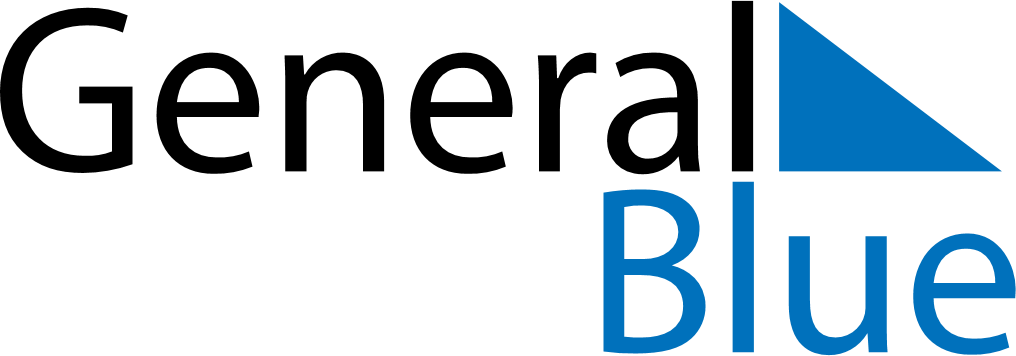 June 2022June 2022June 2022June 2022CuracaoCuracaoCuracaoSundayMondayTuesdayWednesdayThursdayFridayFridaySaturday1233456789101011Father’s Day121314151617171819202122232424252627282930